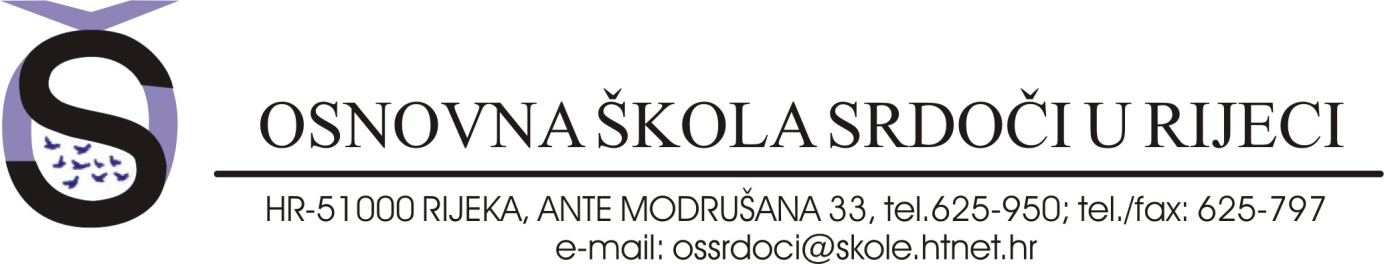 Kl: 602-01/16-01/88   Ur broj: 2170-55-01-16-01  Zapisnik  8. sjednice Učiteljskog vijeća	Datum i vrijeme održavanja: Četvrtak, 2. lipnja 2016. godine   	Početak sjednice: 18:30 satiMjesto održavanja: Osnovna škola Srdoči, Ante Modrušana 33, 51 000 RijekaNazočni članovi Učiteljskog vijeća: Ivan Vukić, Irina Jakačić, Đurđica Trbović, Jadranka Cvetkovska, Tanja Barić, Tanja Pučić, Ana Baretić, Vesna Antić, Jadranka Kolarić, Gordana Vukić, Marija Jurin, Zvjezdana Vidaković, Dajana Aračić Šebelja, Gea Srdoč, Nina Jerković, Antonija Šverko, Sonja Blečić, Jasminka Jandrić, Loretta Ćiković, Dragan Zeko, Miroslav Vladilo, Ivana Turkalj, Saša Jereminov, Violeta Odorčić, Alčeo Spetić, Nataša Buzarinov, Anja Lebarić, Petra Berlot, Boris Barbarić, Ana Babić, Zrinka Terzić, Petra Vraneković, Nensi Lučić Kinkela, Leona Lempl, Suzana Sučić, Debora Babić Ružić, Margareta Jagatić Gavran, Sanjin Vukušić, Ivana Erak, Ivana Dužević, Vesna Slaviček, Deborah Lukić, Matea Dobrović. Odsutni članovi Učiteljskog vijeća:, Dajna Bakotić, Mila Iskra, Danijela Jereminov, Danica Kovačić, Andrea Fućak, Ksenija Spetić, Mara Ružić, Ana Babić, Marijan Fiorović, Dubravka Poljak, Doris Šarlija, Aleksandra Smolić, Jadranka Žic, Josipa Žic, Koraljka Šarkanji, Nensi Čargonja Košuta.Nazočni učitelji na stručnom osposobljavanju: Teo Kos i Tonka BabićNazočni učitelji pomoćnici u nastavi: Tea Kraljić.Osmu sjednicu Učiteljskog vijeća otvorio je ravnatelj škole mr. sc. Ivan Vukić te uputio pozdrav novim djelatnicima i posebnu čestitku obitelji Spetić na velikoj časti – sin im je postao svećenik.  Nakon pozdrava i čestitki ravnatelj je započeo Sjednicu predloživši sljedeći:    Poslovodni red:Usvajanje Zapisnika sa 7.sjednice Učiteljskog vijeća od 31. ožujka 2016.godineAktivnosti učenika i djelatnika Škole u periodu između dvije sjednice Učiteljskog vijećaDani škole – komentarPosjet  prosvjetne inspekcije – postupanje po protokolu o nasiljuVidi poseban materijal…Analiza odgojno-obrazovnog rada Stanje sigurnosti učenika,djelatnika i objekta škole – pojačati dežurstvo djelatnikaRealizacija nastavnog plana i programa- fond nastavnih sati- nadoknada nastavnih satiPrimjena Pravilnika o  ocjenjivanju… vidi zaključivanje ocjenaObavijest o rasporedu aktivnosti učenika i učitelja u periodu do odlaska na godišnji odmor Hodogram događanja na kraju školske 2015./2016.godineIzbor učenika generacije u školskoj 2015./2016.godini – članak 118. Statutakriterij za izbor učenika generacije primanje kod gradonačelnika povodom blagdana Svetog vidaUpisni postupak u 1. razred osnovne škole Upis u prvi razred za školsku 2016./2017. godinu, srijeda 1. lipnja 2016. I četvrtak,2.lipnja 2016.Roditeljski sastanak 16.lipnja 2016. u 18,30 satiOdržani sastanci u OŠ Zamet,Uredu .....u PGŽ i Gradu Rijeci- povratna informacija – 4 razredna odjelaFormiranje razrednih odjela prvog razreda u šk. god. 2016./2017.Ministarstvo znanosti, obrazovanja i športaOrganizacija dopunskog rada u osnovnoškolskim ustanovama - uputaProvođenje upisnog postupka u I razred srednje škole u školskoj 2016./2017.godiniOdluka o upisu učenika u I razred srednje škole u školskoj 2016./2017.godiniPravilnik o elementima i kriterijima za izbor kandidata za upis u I. razred srednje škole u školskoj        godini 2016./2017. Program osposobljavanja za upravljanje biciklomOdluka o početku i završetku nastavne godine, broju radnih dana i trajanju odmora učenika osnovnih i       srednjih škola za školsku godinu 2015./2016.Grad RijekaPlaniranje skupine produženog boravka i cjelodnevne nastave – sastanak u Odjelu…Projekt pomoćnici u nastavi –podrška integraciji učenika s teškoćama – prijedlog za angažiranje pomoćnika u nastavi za šk. 2016./2017. Godini - informacijaOdluka o kriterijima, mjerilima i načinu financiranja osnovnih škola Grada Rijeke u 2016. godini;Investiranje u ICT tehnologiju u 2015. godini – ukupno 72 063 knPlan rashoda za nabavu proizvedene dugotrajne imovine i dodatna ulaganja na nefinancijskoj    imovini osnovnih škola Grada Rijeke u 2016. godini Uvođenje izvannastavnih aktivnosti građanskog odgoja i obrazovanja u šk. god. 2016/2017.Agencija za odgoj i obrazovanjeStručna usavršavanja za period do rujna 2016.-vidjeti za svoj predmet na www:azoo.hrwww:ettaedu.hr –prijaveBoris Barbarić – Odluka o napredovanju u zvanje učitelja mentoraNataša Buzarinov – Odluka o naopredovanju u zvanje stručni suradnik savjetnik10.  Izbor udžbenika u školskoj 2016./2017. godiniPravilnik o obveznim udžbenicima i pripadajućim dopunskim nastavnim sredstvima Popis odobrenih udžbenika za osnovnu školu u školskoj 2016./2017.godiniIzabrani kompleti udžbenika u školskoj 2015./2016.godini -obavezno staviti na WEB stranicuRazrednici uz pomoć knjižničara obavijestiti učenikeSAJAM rabljenih udžbenika – prvi tjedan nakon nastavePovratak posuđene učeničke lektire – Rok, ODMAHMZOS- dopuštena visina  rabata – likovne mape – ne više od 15%Katalog obveznih udžbenika i dopunskih nastavnih sredstava i pomagala             11. Prijave škole za sudjelovanje u ProjektimaPartnerstvo s dječjim vrtićem „Snjeguljica“ na projektu „Računalo u programu Eko predškole“Prijava za strateška partnerstva u području općeg obrazovanja za program Erasmus Plus 2016.Sudjelovanje škole u projektu „Grobničko-jesenski dani“ u 2016. god.Sudjelovanje škole u projektu EAThink 2016.Projekt „Šah uz školu“Sudjelovanje škole u projektu „FeEL Ewos“12. Razno             A. Odgojno – obrazovna problematikaOdluka o proceduri upisu učenika u produženi boravak u školskoj 2016./2017. godini Uspjeh učenika na kraju školske 2015./2016. - kandidati za ponavljanje razreda – pozvati roditeljeIzvješća o realizaciji izvanučionička nastave dostaviti ravnatelju nakon realizaciječetvrtak i petak - učenici kojima nisu zaključene ocjene-samo učenici V-VIII razredaPedagoške mjere – upravni postupak prvog stupnja,sve žalbe upravni postupak drugog stupnjaIzborna nastava -Anketirati sve učenike do završetka redovne nastaveProgram rada udruge „Mavrica“ za 2016. god. – suradnja sa školomB. InformacijePrijave za upis u PB od 13. do 21.lipnja 2016.Standardizacija odijevanja u školi – rezultati anketiranjaEpidemiološka zaštita učenika – suradnja s NZJZ PGŽ, Ured državne uprave u PGŽOdluka o imenovanju članova upisnog povjerenstva uključenog u provedbu elektroničkih prijava i upisa u srednje škole za šk. god. 2016/2017.Dopis i Zahvalnica roditeljima – zahvaliti se pismenom Zahvalnicom svima koji su pomogli  Školi, Petak,3. lipnja 2016.godine u 13,30 – sveta misa za završetak školske i vjeronaučne godinePetak,10.lipnja 2016. u 18,00 sati na igralištu škole sportski susreti učenika,roditelja i učiteljaOsposobljavanje djelatnika iz zaštite na raduNabava informatičke opreme – 15 radnih jedinica za učiteljeInformacija sa sjednice Vijeća roditeljaInformacija o prevenciji elektroničkog nasilja (cyberbullying)13. međunarodna konferencija „Izvrsnost u obrazovanju“HZZZ – korištenje mjera aktivne politike zapošljavanjaStručno osposobljavanje bez zasnivanja radnog odnosa – Teo Kos, Ana Magaš,Tonka BabićNadzor nad zakonitošću školskog kurikuluma i godišnjeg plana i programa rada škole za šk. god. 2015/2016.Informacija sa Stručnog vijeća ravnatelja – utorak, 12. travnja 2016.C. AKTIVNOSTI PODRUŽNICE  SHU  OŠ“SRDOČI“   Izlet djelatnika Škole – Gdje?Točka 1.Usvajanje Zapisnika  7. sjednice Učiteljskog vijećaČlanovi Vijeća učitelja nemaju primjedbi na Zapisnik prethodne sjednice te jednoglasno donoseO D L U K U :Usvaja se Zapisnik  7. sjednice Učiteljskog vijeća održane  31. ožujka 2016.godineTočka 2.Aktivnosti učenika i djelatnika Škole u periodu između dvije sjednice Učiteljskog vijeća	U sklopu ove točke dnevnog reda ravnatelj je uputio nazočne članove Učiteljskog vijeća u raspored proteklih događanja te komentirao uspješnost provedenih programa. Ravnatelj je izdvojio Dane škole, koji su protekli u već tradicionalno bogatom sportsko, kulturno – umjetničkom druženju. Školu je posjetila prosvjetna inspekcija zbog nasilničkog ponašanja pojedinih učenika te je donijela zaključak kako je Škola postupila ispravno prema protokolu postupanja u svezi s nasiljem. Ravnatelj je naglasio važnost evidentiranja nasilja i obaveze škole temeljene na Pravilniku o načinu postupanja odgojno-obrazovnih radnika i školskih ustanova u poduzimanju mjera zaštite prava učenika te prijave svakog kršenja tih prava nadležnim tijelima /NN, br.: 132, od 4.studeni 2013./ . Obavezni smo sužbeno zabilježiti i prijaviti nasilje bilo koje vrste ( nasilje među djecom i mladima, nasilje u obitelji, seksualno nasilje). Prije zaključenja ove točke ravnatelj je još jednom podsjetio te potaknuo nazočne članove UV-a da redovito izvještavaju o obavljenim aktivnostima na mrežnim stranicama škole.	Članovi Učiteljskog vijeća bez komentara prihvaćaju informacije ravnatelja. Točka 3.Analiza odgojno- obrazovnog stanjaPod ovom točkom dnevnoga reda ravnatelj je analizirao stanje sigurnosti u Školi, posebno pripomenuvši važnost provođenja protokola i osiguravanje sigurnosti provođenjem dežurstava djelatnika. Obavezna je profesionalnost i poštivanje procedure i pri realizaciji nastavnog plana i programa u skladu s fondom nastavnih sati te obaveznu nadoknadu sati ukoliko je potrebno. Ravnatelj je osobito naglasio važnost primjenjivanja Pravilnika o ocjenjivanju pri zaključivnaju ocjena. Naposljetku, obavijestio je članove Učiteljskog vijeća da smo dobili odobrenje za zapošljavanje logopeda na pola radnog vremena. 	Članovi Učiteljskog vijeća nisu imali primjedbi ni dopuna na informacije koje su čuli.Točka 4.Obavijest o rasporedu aktivnosti učenika i učitelja u periodu do odlaska na godišnji odmorPod ovom točkom dnevnog reda ravnatelj je izvijestio članove Učiteljskog vijeća o rasporedu događanja, obaveza i aktivnosti do kraja školske godine. Svakom učitelju je osobno uručen primjerak hodograma događanja. Ravnatelj je napomenuo da smo se prijavili za Građanjski odgoj i obrazovanje.Ravnatelj je naglas iščitao i analizirao hodogram članovima Učiteljskog vijeća koji su jednoglasno i bez komentara prihvatili informacije.Točka 5.Izbor učenika generacije u školskoj 2015./2016.godini – članak 118. StatutaPod ovom točkom dnevnog reda ravnatelj škole je otvorio raspravu izbora učenika/ce generacije 2015./2016. Izbor nije bio težak jer je sustav bodovanja pokazao jasnu prednost u bodovima učenice Sare Vucelić. Drugoplasirani Leo Vuković i trećeplasirana Marta Pešut imali su daleko manje bodova te je veoma brzo donesena jednoglasnaODLUKAUčiteljsko vijeće imenuje Saru Vucelić učenicom generacije OŠ Srdoči 2015./2016.Učenica generacije će prisustvovati svečanom primanju kod gradonačelnika povodom Blagdana svetog Vida.	Učitelji jednoglasno prihvaćaju informacije ravnatelja.Točka 6.Upisni postupak u 1. razred osnovne školePod šestom točkom dnevnog reda psihologinja škole je obavijestila nazočne članove UV-a o tijeku standardne procedure prijave djece za upis u 1. razred iduće školske godine . Dogovoren je roditeljski sastanak za roditelje budućih učenika prvih razreda 16. lipnja 2016. godine u 18:30 sati., a upis u školu će se provoditi u srijedu 1. lipnja i četvrtak 2. lipnja 2016.Održani su sastanci u OŠ Zamet, PGŽ i Gradu Rijeci te je dobivena povratna informacija da 2016./2017. G.  Upisujemo 4 razredna odjela, te je u tijeku njihovo formiranje.Članovi UV-a jednoglasno su prihvatili ovu informaciju.Točka 7.MZOŠPod ovom točkom dnevnoga reda ravnatelj je informirao članove Učiteljskog vijeća  da će učenici sudjelovati u programu osposobljavanja za upravljanje biciklom te nakon polaganja pismenog ispita i poligona dobiti malu vozačku dozvolu. Školska godina 2015./2016. je imala 175 radnih dana.  Produžna nastava će se organizirati nakon završetka nastavne godine, a pozivaju se razrednici da obavijeste stručnu službu ukoliko ima izglednih ponavljača s 3 negativne te će se potom sazvati razredno vijeće. Organizirat će se roditeljski sastanak kako bi se pomoglo roditlejima i učenicima u procesu upisnog postupka u 1. razred srednje škole sukladno Pravilniku o elementima i kriterijima za izbor kanditata za upis u 1. Razred srednje škole u školskoj godini 2016./2017.Članovi Učiteljskog vijeća jednoglasno su usvojili informacije ravnatelja.Točka 8.Grad Rijeka Pod osmom točkom dnevnog reda ravnatelj je informirao nazočne članove Učiteljskog vijeća da je održan sastanak u Odjelu s temom planiranja skupine produženog boravka i cjelodnevne nastave u našoj škol.  Nastavljamo s projektom Pomoćnici u nastavi kojim se ostvaruje pomoć učenicima s teškoćama, a uvodimo i izvannastavnu aktivnost Građanskog odgoja i obrazovanja u šk. godini 2016./2017. Sljedeće godine nastavljamo i s programom Moja Rijeka. Ostvaren je projekt podučavanja učenika plivanju, projekt kiparske radionice, kao i nabava 15 novih računala koje će informatičari osposobiti. Osposobljavaljnja djelatnika za rad na siguran način održat će se 30.6.2016. u prosotu škole. Što se tiče zaštite na radu, svaka ustanova bi trebala imati osobu zaduženu specifično za regulaciju, provođenje i kontrolu sigurnosti i zaštite na radu, a moguće je i osposobiti postojećeg djelatnika za taj dio posla, te na prijedlog ravnatelja članovi Učiteljskog vijeća donose jednoglasnu ODLUKUOŠ Srdoči će osposobiti jednog postojećeg djelatnika za zaštitu na radu.Članovi Učiteljskog vijeća nisu imali dodatnih komentara ni pod ovom točkom.Točka 9.Agencija za odgoj i obrazovanjePod ovom točkom dnevnog reda ravnatelj je ponovio važnost sudjelovanja na stručnim seminarima preko AZOO. Prijavljujemo se preko stranice www:ettaedu.hr.Donesena je i Odluka o napredovanju u zvanje učitelja mentora Boris Barbarić i Odluka o naopredovanju u zvanje stručni suradnik savjetnik Nataša Buzarinov  	Članovi Učiteljskog vijeća jednoglasno su usvojili informacije ravnatelja.Točka 10.Izbor udžbenika u školskoj 2016./2017. GodiniPod ovom točkom dnevnog reda ravnatelj je naglasio važnost povrata školske imovine – knjiga u školsku knjižnicu te pozvao razrednike i učitelje na suradnju s knjižničarkom pri obavještavanju roditelja dužnika. Nadalje, knjižničarka Anja Lebarić je informirala učitelje o postupku i pravilima nabave novih udžbenika. Udženici koje smo prije dvije godine odabrali iz Kataloga obveznih udžbenika i dopunskih nastavnih sredstava i pomagala ostaju još dvije godine u upotrebi (dakle ukupno 4 godine)  poštivajući Pravilnik o obveznim udžbenicima i pripadajućim dopunskim nastavnim sredstvima. Popis izabranih kompleta udžbenika će biti objavljen u zadnjem tjednu nastavne godine na web stranici škole (1. pod novosti i 2. pod nastava – udžbenici) i nalijepljen na ulaznim vratima škole. Učitelji se pozivaju na pažnju pri odabiru likovnih mapa, za što ne smiju primiti rabat u visini većoj od 15%. Ravnatelj i knjižničarka su obavijestili članove UV da će se održati Sajam rabljenih udžbenika 20.,21.,23. i 24.6.2016. u periodu 10-12 sati.Članovi Učiteljskog vijeća jednoglasno su usvojili informacije ravnatelja i knjižničarke.Točka 11.Prijave škole za sudjelovanje u ProjektimaPartnerstvo s dječjim vrtićem „Snjeguljica“ na projektu „Računalo u programu Eko predškole“Prijava za strateška partnerstva u području općeg obrazovanja za program Erasmus Plus 2016.Sudjelovanje škole u projektu „Grobničko-jesenski dani“ u 2016. god.Sudjelovanje škole u projektu EAThink 2016.Projekt „Šah uz školu“Sudjelovanje škole u projektu „FeEL Ewos“Pod ovom točkom dnevnoga reda Ravnatelj je samo kratko prokomentirao navedene natuknice; ne zadržavajući se podrobnije na njima, a članovi UV-a nisu imali dodatnih komentara na iste te su ih jednoglasno primili na znanje.Točka 12.	A. Odgojno – obrazovna problematikaOdluka o proceduri upisu učenika u produženi boravak u školskoj 2016./2017. godini Uspjeh učenika na kraju školske 2015./2016. - kandidati za ponavljanje razreda – pozvati roditeljeIzvješća o realizaciji izvanučionička nastave dostaviti ravnatelju nakon realizaciječetvrtak i petak - učenici kojima nisu zaključene ocjene-samo učenici V-VIII razredaPedagoške mjere – upravni postupak prvog stupnja,sve žalbe upravni postupak drugog stupnjaIzborna nastava -Anketirati sve učenike do završetka redovne nastaveProgram rada udruge „Mavrica“ za 2016. god. – suradnja sa školomB. InformacijePrijave za upis u PB od 13. do 21.lipnja 2016.Standardizacija odijevanja u školi – rezultati anketiranjaEpidemiološka zaštita učenika – suradnja s NZJZ PGŽ, Ured državne uprave u PGŽOdluka o imenovanju članova upisnog povjerenstva uključenog u provedbu elektroničkih prijava i upisa u srednje škole za šk. god. 2016/2017.Dopis i Zahvalnica roditeljima – zahvaliti se pismenom Zahvalnicom svima koji su pomogli  Školi, Petak,3. lipnja 2016.godine u 13,30 – sveta misa za završetak školske i vjeronaučne godinePetak,10.lipnja 2016. u 18,00 sati na igralištu škole sportski susreti učenika,roditelja i učiteljaOsposobljavanje djelatnika iz zaštite na raduNabava informatičke opreme – 15 radnih jedinica za učiteljeInformacija sa sjednice Vijeća roditeljaInformacija o prevenciji elektroničkog nasilja (cyberbullying)13. međunarodna konferencija „Izvrsnost u obrazovanju“HZZZ – korištenje mjera aktivne politike zapošljavanjaStručno osposobljavanje bez zasnivanja radnog odnosa – Teo Kos, Ana Magaš,Tonka BabićNadzor nad zakonitošću školskog kurikuluma i godišnjeg plana i programa rada škole za šk. god. 2015/2016.Informacija sa Stručnog vijeća ravnatelja – utorak, 12. travnja 2016.Pod ovom točkom dnevnoga reda Ravnatelj je samo kratko prokomentirao navedene natuknice. Naglasio je potrebu pismene zahvale svim sponzorima i donatorima Škole. Važno je i obavijestiti učenike da imaju pravo do 15.8.2016. ispisati se iz izbornih predmeta, ukoliko to žele. Rezultati anketiranja učenjika i roditelja vezano uz standardizaciju odjevanja u školi pokazali su da naši učenici nisu zainteresirani te je prijedlog standardizacije oblačenja odbačen. Školu je posjetila epidemiološka služba te su zaraženi učenici udaljeni s nastave radi sprečavanja širenja zaraze.  Ravnatelj je informirao članove UV-a da ćemo u narednoj godini organizirati predavanje poput već provedene o cyberbullyngu, ovaj put o trgovini ljudima u suradnji s Policijom u svrhu prevencije. Članovi UV-a nisu imali dodatnih komentara na iste te su ih jednoglasno primili na znanje.C. AKTIVNOSTI PODRUŽNICE  SHU  OŠ“SRDOČI“Prijedlog izleta djelatnika škole bit će sastavljen u narednom periodu, a o zainteresiranosti djelatnika ovisi hoće li biti ostvaren. Sjednica Učiteljskog vijeća završila je u 20:30 sati.Zapisničarka                                                Ravnatelj:        _____________________			 __________________________/ Anja Lebarić, mag. kult i mag. bibl. /                    		 / mr. sc. Ivan Vukić /